Привязанность для ребенка – жизненно важная связь!Что заставляет маму слышать сквозь сон любой писк новорожденного, а по напряженному голосу подростка догадываться, что он поссорился с девушкой? Что позволяет ребенку чутко ловить малейшие изменения в настроении родителей, например, безошибочно определять, когда они в ссоре, даже если внешне все ведут себя как обычно. Именно привязанность – глубокая эмоциональная связь, существующая между ребенком и «его» взрослым. Именно привязанность позволяет родителю достаточно легко отказывать себе в чем-то ради ребенка, преодолевать усталость и лень, когда нужно ему помочь. А ребенку помогает прилагать усилия, даже если трудно и страшно, чтобы услышать от родителя слова одобрения и увидеть искренний восторг в его глазах, когда ребенок сделал первые шаги или получил диплом университета. Именно эта связь позволяет малышу сладко спать на руках у мамы, даже если вокруг шум и толчея, именно она делает родительские поцелуи способными снимать боль, бабушкины пирожки самыми вкусными в мире, а любого ребенка – самым умным и красивым на свете для своих родителей.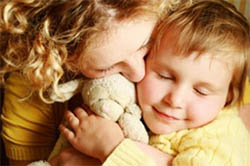          Отношения со своим взрослым для ребенка – не просто потребность витальная, то есть вопрос жизни и смерти.  Каждый новорожденный, приходя в мир, глубоко внутри себя знает правила игры. Есть у тебя взрослый, которому не все равно, твой собственный взрослый, - ты будешь жить. Если нет – ты умрешь. Более важных отношений у него не будет никогда в жизни, как бы он ни любил потом своего избранника или своих собственных детей, все это ни в какое сравнение не идет с тем глубоким чувством, которое маленький ребенок испытывает к родителю – к тому, кто буквально держит его жизнь. Едва родившись, он уже ищет глазами глаза матери, губами ее грудь, реагирует на ее голос, узнавая его из всех. Установить и удерживать контакт со своим взрослым – главная забота ребенка. Все остальное возможно только тогда, когда с этим контактом все в порядке. Тогда можно смотреть по сторонам, играть, учиться, лезть куда ни попадя, завязывать контакты с другими – при условии, что отношения с родителем в порядке. Если же нет, все остальные цели становятся не важными, сначала – главное.         Признаки формирования привязанности:Ребенок поддерживает с родителем контакт глаза в глаза,  следит за движениями глазами, проявляет интерес к человеческому лицуВо время прогулки ребенок отслеживает местоположение родителя (периодически оборачивается, смотрит, где находится близкий взрослый)Ребенок хочет подражать и подражает своим родителямКогда ребенку грустно или плохо, он обращается за помощью к родителюРебенок воспринимает родителя как фигуру защиты (расслабляется, успокаивается в объятиях родителей, испытывает удовольствие от близкого физического контакта, спокойно засыпает, когда рядом)Разделяет взрослых на своих и чужихhttp://cpms-smol.ru/parents?start=70